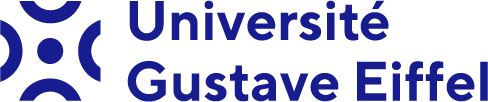 FICHE DE POSTEAssistant ingénieur en caractérisation expérimentale des sols, roches et géomatériauxDépartement GERS – Laboratoire SRO – Champs sur Marne (77) BAP B - Catégorie ADéfinition de l’emploiGérer les équipements, la conduite et la réussite d’essais expérimentauxGérer la démarche hygiène et sécurité du laboratoire Activités essentiellesRéaliser des essais en laboratoire ou sur site, incluant :- la préparation des matériaux (études mécaniques et, éventuellement physico-chimiques)- l’aide à l’instrumentation des essais- la réalisation et le suivi des essais- l’interprétation des essaisAppliquer des démarches qualité, métrologie et hygiène et sécuritéParticiper à la conception et à la réalisation d’essais nouveaux (protocoles et montages expérimentaux)Participer à l'encadrement et à la formation des stagiaires et doctorants à la manipulation des équipementsCompétences requisesConnaissances : mécanique des sols, géotechnique, instrumentation, hydraulique (éventuellement), lange anglaiseCompétences opérationnelles : goût prononcé pour l’expérimentation, le travail en équipe ; veille techniqueFormation et expérience professionnelleFormation minimale : DUT ou bac + 2 ou +3 dans un domaine convenant au poste (mécanique, sciences de la Terre, instrumentation, mesures physiques…).Le poste proposé conviendrait à un candidat ayant une formation en matériaux.Compétence, sérieux et fiabilité seront indispensables pour occuper le posteLe candidat devra, en outre, avoir un goût prononcé pour l’expérimentation en laboratoire et sur site (ouvrages réels)Une expérience déjà acquise dans le domaine des géosciences (géotechnique, mécanique des sols ou des roches…) dans la recherche publique ou en entreprise serait un élément appréciéEnvironnement, contexte de travail, rattachement hiérarchiqueAu sein du département GERS (Géotechnique, environnement, risques naturels et sciences de la terre), le Laboratoire SRO (Sols, roches et ouvrages géotechniques) s’appuie sur une triple approche : l’observation (sur site ou sur échantillon), l’étude expérimentale (en laboratoire ou sur site) et la modélisation numérique pour analyser et prévoir le comportement des sols et des ouvrages. Une partie des activités a lieu sur la Plate-forme d'essais multi-échelle des sols, des roches et des ouvrages géotechniques (PEME-SRO) regroupant un nombre important de matériels et dispositifs d'essais et sur des sites expérimentaux. Relations internes et externes :- à l’Université Gustave Eiffel, avec le personnel du laboratoire, des autres équipes du Département et des autres Départements pour la réalisation d’essais ou d’expertises  - avec les autres organismes, en particulier le CEREMA.- avec des intervenants externes (fournisseurs, entreprises, sous-traitants)ContactsPhilippe Reiffsteck, Directeur du laboratoire SRO, philippe.reiffsteck@univ-eiffel.fr  01 81 66 83 86 – 07 85 15 70 35